Монгол Банхар Төсөл 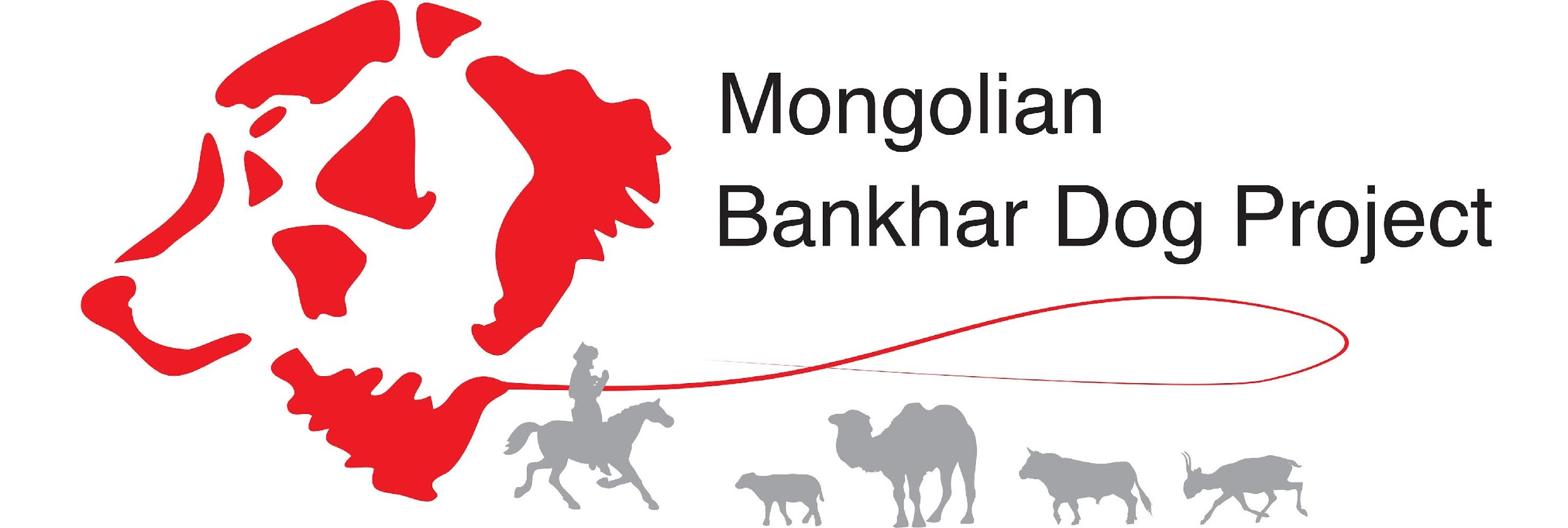 Нохойг зөв бойжуулж, мал дагадаг болгож сургах протоколБанхарын гөлөгийг төрөхөөс нь эхлээд асарч тойлох, хөдөө малчин айлд өгч малч нохой болгож сургуулахад Монгол Банхар төслийн баримталдаг журамыг энэ протоколд тусгав.  2016 оны 12 сарын 20-д боловсруулж, 2017 оны 4 сарын 5-д засч, 2019 оны 1 сарын 4-д дахин сайжруулсан.Хөдөө айлд өгөх хүртэл хугацаандЭхний 8 долоо хоног:Төрсөн эхний өдөр - Тоолж хүйсийг нь тогтооно. Эндэгдэл үрэгдэлээс сэргийлж хяналт сайн тавьна. Гөлөг төрсөн эхний өдрөөсөө малын үнэр, дуу чимээнд дасах ёстой учир эхийг нь гөлөглөх дөхүүт малтай хамт байлгана. 2 дахь 3 дахь өдрөөс - Гөлөгнүүдийг тогтмол хэмжиж жигнэж эхэл. Хэмжилт хийж байхдаа мэдрэлийн системийн үйл ажиллагааг идэвхижүүлэх дасгал массаж хийж бай. (bio-sensor method http://www.angelfire.com/fl/alaturka/imgArticles/ENS.pdf ). 16 долоо хоногтой болтол нь хэмжилтийг үргэлжлүүлж тэмдэглэл хөтөлнө.2 долоо хоногтой болсоноос нь хойш - Тэвэрч өргөх, өргөөд гэдэргэ нь харуулах, биеийнх нь бүх хэсэгт хүрэх зэрэгээр хүнд дасгах нийгэмшүүлэх ажлыг эхэлнэ. Биеийн өсөлт хөгжилт, зан байдлын төлөвшилтийг нь үргэлжлүүлэн бичиж тэмдэглэ.3 долоо хоногтойд нь - Тархи, бие бялдарын хөгжилийг нь өдөөх орчин бүрдүүлэх (Тоглоом өгөх, бартаа саад байршуулах)4 долоо хоногтойд нь – Өөрсдөө дуртай идэж байвал борог хоол идүүлж эхэл. Үйлдвэрт савласан хорголжин нохойны хоол өгч байгаа бол жаахан усанд холиод өг. Гөлөгнүүдээ хооллодог газрынхаа хажууханд хонь, ямаандаа өвс усыг нь өгч бай.5 долоо хоногтойд нь - Хийх ёстой вакцинуудыг нь хийлгэ.  6 долоо хоногтойд нь – “Суу” гэх мэт анхан шатны командуудыг заахыг хичээ. Гөлөгнүүдээ мал дунд чөлөөтэй явуулж бай. Хэтэрхий догшин буюу гөлөг мөргөөд зүрхийг нь үхүүлчих мал байвал холдуул. Энэ үеээс эх жингэр гөлөгнүүдээ хөхүүлэхээ болих тохиолдол бий.7 долоо хоногтойд нь – Гөлөгнүүд 6-аас 8 долоо хоногтой байхад эх жингэр хөхүүлэхээ больно.8 долоо хоногтойд нь – Хоёр дахь шатны вакцин тариул. Бас микрочип суулгана.8 долоо хоногтойд нь – Ерөнхийдөө хөдөө өгөх хугацаа 16 долоо хоногтойд нь боловч сайн сургаад өөр айлд өгөх сайн малчин байвал 8 долоо хоногтойд нь хөдөө явуулж болно. 8-9 долоо хоногтойд нь - Оройтуулалгүй эрийг нь агтал, эмийнх нь савыг боо. Эмийнх нь савыг арай сүүлд боож болно, гол нь малын эмчийн заавраар. 11 долоо хоногтойд нь – Гуравдахь шатны вакцинжуулалт.12-14 долоо хоногтойд нь - 3, 3 сар хагастайд нь галзуугийн вакцин хийнэ.16 долоо хоногтойд нь – Хонь малд хангалттай сайн дасгасан бол хөдөө малчинд өгч болно.Хөдөө малчин айлд өгч сургуулахНохойг бие гүйцсэн хойно ч гэсэн мөрдөх ерөнхий заавар:Банхар бүх л амьдралынхаа турш өдөр шөнийн алинд ч малтай хамт байх ёстой.Нохой зөвхөн малтай ижил дасал болж байнга хамт байдаг байх ёстой, хүнтэй биш, гэрийн гадаа биш.Нохой малаасаа огт холддоггүй байвал сайн.Хонь чинь байнгын хариулганы хүнтэй байсан ч гэсэн нохой чинь хүнээс хамааралгүй малаа дагадаг байх ёстой.Нохойг малын хашаа, саравч л биш бол гэр орон, хүний орон байранд оруулахгүй, хаяанд нь хэвтүүлэхгүй байх. Нохойг уях, чулуу мод шидэх, цохиж зодохыг ОГТХОН ч зөвшөөрөхгүй.Нохойг бэлчээрт малын дэргэд эсвэл малын хашааны хажууд хоолло. Гэрийн гадаа хооллож болохгүй.Нохойгоо хэтэрхий битгий эрхлүүл. Эрхлүүлвэл бэлчээрт хонины дэргэд л эрхлүүл. Өөрөө дэргэд нь байж харж байгаад танихгүй хүн, хүүхдээр нохойны биед хүргүүлж илүүл (малын дэргэд шүү гэхдээ).  Ингэж эзнийхээ дэргэд байгаа мал сүрэгт ямар нэг аюул учруулахгүй хүмүүсийг ялгаж таньдаг, гэмгүй хүн рүү давхидаггүй болгоно. Харин эзнээ эзгүйд хээр бэлчээр дээр бол танихгүй хүн руу хуцдаг давхидаг болно. Бэлчээр болон малын хашааны орчимд нохойгоо хөтөлж явахад сурга. Гэхдээ зөвхөн мал байгаа нөхцөлд шүү. Хөтлөхдөө чирч гулдарч болохгүй.Байнга мал дагадаггүй бусад нохойнуудыг бэлчээрт битгий дагуулж яв. Хүн дагадаг ийм нохойнууд мал дагадаг нохойг уруу татна.Хөдөө айлд ирсэн даруйд:Гөлөгийг хөдөө ирэнгүүт малын хашаан дотор байршуулсан тусгай жижигхэн хашаа буюу үүрэнд байлгана. Орох гарах нүх нь зөвхөн гөлөг багтахаар байх ёстой. Энэ хашаанаас гарсан ч малаас холдож гэр рүү очихгүй байх ёстой. Гөлөгний энэ жижиг хашааны дэргэд малдаа өвс тэжээл тавьж өг.Гөлөгний энэ хашаанд гөлөгний эзэн малчин өөрийн малынхаа үс ноосоор дэвсгэр хийж өгнө. Ингэснээр гөлөг өөрийн тань малын үнэрт дасч ижилсээд зогсохгүй гөлөг өөрөө танай малын үнэрийг шингээснээр мал гөлөгнөөсөө бишүүрхэхгүй болох юм. Гөлөгөндөө хоолыг нь өгж байхдаа нэг, хоёр удаа хоолоо буцааж ав. Гөлөгийг архируулж уурлуулахгүй ингэж буцааж авчихаад 15-45 секундын дараа буцааж өг. Долоо хоногт хоёр удаа ингэж сургуулилаад байвал дараа нь хоолоо харамладаг болохгүй. Хоол авлаа гэж уурлах шинж гаргавал загнаж зандрах, овооных нь ар дээрээс бага зэрэг сэгсрэх байдлаар гөлөгөө номхотго. Зодож ОГТ БОЛОХГҮЙ. Хоолыг нь холдуулахад уурлахгүй байвал магтаж урамшуул. Загнах хориглохоос илүү магтах урамшуулах арга илүү хурдан үр дүнтэй байдаг юм шүү. Гөлөгөндөө том түүхий яс өгч хэмлүүлж тоглуул. Хоол өгч байхдаа сургуулилсан шиг буцааж булааж авч байгаад өг. Хонь малаас хоолоо харамлаад архирч хамгаалахыг нь битгий хорь. Харин хоолоо харамлаад мал хөөж хазаж БОЛОХГҮЙ. Хүнээс бол ямар ч байдлаар хоолоо харамлаж УУРЛАДАГГҮЙ БАЙХ ЁСТОЙ. Гүйцэд мөлжчихсөн ясаа харамлаад байвал ясыг нь хурааж ав. Биеийг нь барьж илж үзэж бай. Ингэж байж хүн биед нь хүрж барилж байхад хажиглахгүй болно. Нүдээ нээгээд удаагүй нялх байхад нь хийж байсан шиг мэдрэлийн системийг нь сайжруулах дасгал иллэгээ үргэлжлүүлж байх хэрэгтэй.  9 юм уу 10 долоо хоногтой дээр нь өөрийнхөө жижиг хашаанаас гарч малын дэргэд хэвтэж унтаж байвал тэнд нь хэвтүүл. Гэхдээ гөлөгийг хөөх мөргөх мал байх вий анзаарч байх хэрэгтэй. Мөргөдөг ямаанаас зугтаагаад ороход өөрийнх нь хашаа бэлэн онгорхой байж байх хэрэгтэй. Өөрийнхөө багтах нүхээр гөлөг яваад орчихно, ямаа хонь багтахгүй байх ёстой. Гол нь ямаанд мөргүүлж малаасаа хашрах вий. Шүд нь ид ургаж бэхжиж байгаа 8 аас 11 долоо хоногтойд нь мэрж хэмлэж байх яс юм уу тоглоом өгч бай. Тэгэхгүй бол мал юм уу малын үс ноос зулгаах гээд байх вий. Гэхдээ гөлөг газар хөглөрч байгаа үс ноос зулгааж байх гэмтэй биш. 10 - 16 долоо хоног - Малд дасгах:Хүнтэй биш, малтай дасах ёстой.Дээр дурдсан зааврын дагуу айлынхаа малд дассаны дараа гөлөгийг бэлчээрт хонь дагаж сургах ажил эхлэнэ. Хөтлөөд явж болж байвал хөтлөөд яв. (Хүчээр чирч болохгүй). Аль эсвэл зүгээр дагуулаад яв. (Зөвхөн эзнээ дагадаг болгочихгүйн тулд малчин хүн өөрөө малаа яс дагаж байж гөлөг малаа дагаж сурна). Гүйцэхгүй хоцроод байвал тэврээд явж бас болно. Бэлчээрт очоод гөлөгнийхөө нэрээр нь дуудаад “Хонь дага”, “Хониндоо яв” гэж командална. Хониноосоо холдож явбал буцааж аваачиж тавиад командаа давтана. Хониныхоо дэргэд үлдвэл сайн байна гэж магтаж урамшуулна. Бэлчээрт гарсан хойноо малынхаа дэргэд хоолыг нь өгөөд өөрөө холдож яв. Гөлөгөндөө эзэн хүн харагдахгүй болвол хамгийн сайн. Гөлөг малаас хоолоо харамлах бол байж болох үйлдэл харин хоолоо харамласнаас болж хонь ямааг идүүрээсээ 4-өөс илүү метр газар хөөж болохгүй. Бас хоолоо идэж дууссан мөртлөө хоосон идүүрээ малаас харамлаж байж болохгүй. Мал өдөржингөө хариулагатай (малын эзэн өөрөө эсвэл туслах малчин ) нөхцөлд ч гэсэн гөлөгийг хүнийг биш мал дагадаг болгож сургахын тулд малд явж байгаа хүн гөлөгөө малтай нь үлдээгээд өөрөө холдож явж байх хэрэгтэй.  Өдөрт 2-4 удаа 15-30 минутын хугацаанд орхиж яв. Туслах малчиндаа энэ протоколыг сайн зааж өг. Өдөр бие дааж мал дагадаг болгож сургах нь маш чухал. Яагаад гэвэл өдрийн цагт хонио сайн хамгаалахаас гадна шөнө хүн малын дэргэд байхгүйд ч гэсэн малаа сайн манана гэсэн үг.  Гөлөг хонио орхиод өөрийг чинь дагах гэвэл “Хониндоо яв” гэж командлаад буцааж явуул. 1) 20 минутаас 1 цагийн хугацаатайгаар өдөрт 2-оос 5 удаа гөлөгөө малтайгаа ганцааранг нь орхи 2) Өөрийг чинь дагаж явах гээд байвал буцааж аваачиж малын дэргэд тавиад бай Ингээд болохгүй бол хайрга дүүргэсэн ундааны сав (сэгсрэх чимээнээс нь айна) ашигла. “Хониндоо яв” гэж командлахдаа ундааны саваа сэгсэрч айлгавал үргээд амархан үгэнд орж магадгүй. Шаардлагатай бол араас чинь дагах гэсэн гөлөгний урд нь энэ саваа шидэж болно. Гэхдээ гөлөгөө онож цохиж огтхон ч болохгүй. Эзэн нь дуудахаас нааш ирдэггүй, мал дээрээ байж байдаг нохойтой болох гэж байгаагаа сана. (дуудахад ирдэг болохыг хонь дагаж сурсан хойно нь заа). Гөлөгөнд хүн дагаж явсанаас малынхаа дэргэд байвал илүү аюулгүй тайван мэдрэмж төрүүлэх ёстой. Заасан командалсаны дагуу үгэнд ороод байвал магтаж урамшуулахаа мартуузай. Хашрааж цээрлүүлэхээс илүү магтах урамшуулах нь хол илүү хурдан үр дүнтэй байдагийг санаарай. Гөлөг өөрөөс чинь айдаг болж болохгүй. 8-10 удаа оролдоод болохгүй бас л өөрийг чинь дагаж явах гээд байвал гөлөгөө зөөврийн торон хашаа (эсвэл тиймэрхүү торон хашаа) -д хийж малынхаа дунд тавиад командаа давтан хэлнэ. Хашаатай гөлөгөө өдөржингөө зөөж малынхаа голд тавиад байна. Маргааш нь хашаагүйгээр болчих нь уу үз. Гол нь нохойгоо уяж хэзээ ч болохгүй. Уяхыг нохой шийтгэл гэж ойлгох бөгөөд малын дэргэд уях юм бол малын ойр байхад шийтгэдэг юм байна гэж ойлгочих талтай юм. Гөлөг өглөө гарахдаа өөрийг чинь дагаж явах гээд байх юм уу эсвэл буцаж гэр рүүгээ явах гээд байвал бэлчээр хүртэлээ мал дээр нь аваачиж тавиад “Хониндоо яв” командаа давтаад бай. Малын араас явж байхдаа гөлөгөө өөртэйгөө ойрхон битгий явуул. Гөлөг малынхаа өмнө хойно хаана нь ч явсан болно. Харин хүний дэргэд наалдчихаад эсвэл араас нь сүүл сүүдэр шиг дагаад байж болохгүй. Гөлөгөндөө малын дэргэд хамгийн наад зах нь өдөрт 4 удаа ус өгөхөө мартуузай.Хонь ямааны дэргэд л хоол олддог, хонь ямааны дэргэд л уух ус олддог, хонь ямааны дэргэд байхад л эзэн нь сайн ханддаг бол гөлөг хонь ямааныхаа дэргэдээс салдаггүй өдөр шөнөгүй хамт байдаг ижил сүрэгээ гэж үздэг болох юм.ХооллохДАНДАА малын дэргэд хоолыг нь өг, өөр нөхцөл байхгүй.Эхний удаагийн хоолыг мал бэлчээрт гарсан хойно өгнө. Хоолыг нь авч яваад малын дунд гөлөгөө хоолло. Гөлөг хоол идэж байхдаа малын дунд байх нөхцөлийг бүрдүүлэхийн тулд малаа эргүүлэх зүгтээ урьдчилж очиж гөлөгөндөө хоолыг нь өгч үлдээчихээд дараа нь малаа гөлөг байгаа газар руу эргүүлвэл болох болов уу. Зарим нэг ямаа гөлөгийг айлгаж хөөгөөд хоолыг нь булаах тохиолдол гарч болзошгүй байвал жижиг хашаандаа эсвэл хайрцагт гөлөгөө оруулж байгаад хоолыг нь өг. Хоолыг нь өгчихөөд өөрөө холд. Өөрийг чинь дагавал нь буцааж хоол, мал дээр нь аваачиж тавь. Мал хөөх гээд гөлөгнийхээ дэргэд байгаад байж болохгүй. Гөлөг өөрөө хоолоо хамгаалаг. Гөлөг хоолоо идэж эхлэхэд 5 мин, хоолоо идэж дуусгахад 5 минутын хугацаа өг. Энэ хугацаанд хоолоо идэхгүй бол хоолыг авч байж байгаад 1-2 цагийн дараа дахид оролдоод үз. 2 дахь удаа хооллохдоо үд дунд дээрхи байдлаар хооллоно. Хоёр дахь удаад арай бага хоол байж болно. Гөлөг хоолоо харамлаад хонь, ямаа БОЛОН бусад нохой руу архирах бол зүгээр. Гол нь хонь ямаа руу дайрч хазаж болохгүй. Хүн рүү бол архируулж ч болохгүй.  Гөлөг малынхаа дунд нь дандаа явах албагүй, ойр орчимд нь дагасхийгээд явж болно. Харин хүнээс л хол явах ёстой.Орой мал хотлохоос өмнө малыг бэлчээрт байхад нь гөлөгөндөө хоолыг нь өгвөл сайн. Мал эрт хотолчихвол оройн хоолыг нь малынх дэргэд хашааны хавьцаа өг, хүний орон байр гэрийн гадаа биш. Гөлөгөнд хоолыг нь малын дэргэд өгөхдөө малын өвс, усны дэргэд байвал сайн. Гөлөг хоол идэж байгаа газраас хүний гэр, байшин харагдахгүй байвал хамгийн үр дүнтэй.   Гөлөг хоосон идүүрээ харамлаж байж болохгүй. Ийм тохиолдол гарвал хооллож дуусаад идүүрийг нь хурааж авч бай. .Гөлөг хоол идэх гээд гэртээ гүйж ирээд эхэлвэл буцааж аваачиж бэлчээр дээр нь хооллох юм уу эсвэл хонь хотонд ирсэнээс хойш 1 цагийн дараа хонины дэргэд хооллоно. Бас өдөр бэлчээр дээр 2 удаа хооллохдоо ахиухан өг.  Хоньч нохой болгохЭнэ үеээс эхлээд гөлөг малтайгаа 24 цаг хамт байдаг болсон байх ёстой.  If pup is still using its pen (perhaps because if is still not following herd during the day), make sure some livestock stay in the area where you have the pups pen (best to have nice, friendly and calm livestock if pup is young).Ямар нэг тэнэмэл нохой бэлчээр дээр ирэхэд гөлөг чинь өөрийн газартаа эзэн байж ирсэн нохойг хөөж явуулах юм уу эсвэл сүрдэж айхгүй харин ч илүүрхсэн байдалтай байж чадахгүй бол эзэн хүн ирсэн тэнэмэл нохойг ХӨӨЖ ЯВУУЛАХ ёстой. Ингэж байж гөлөг чинь тэнэмэл нохойг хөөх ёстой юм байна гэж ойлгож авах юм. Гөлөг чинь өөр нохой ойртоход хуцаж ойртуулахгүй байвал МАГТАЖ УРАМШУУЛ.  Ямар нэг юм мал үргээгээд хөөгөөд эхлэх юм уу эсвэл малд аюул учруулахаар нөхцөл байдалд гөлөг хуцаж боргоод хөөх гэвэл дураар нь болго. Ер нь гөлөг өөрөө дургүй байхад ямар нэг юмыг битгий хүчээр хийлгэ. Малд нь болзошгүй аюул тохиолдоод байхад орхиод явах гэвэл нэрээр нь дуудаад “Хониндоо яв” командаа хэл. [Хонин дээр ирсэн] танихгүй хүн рүү давхисангүй (хуцаж дайрах) гэж хэзээ ч битгий шийтгэ, харин оронд нь зүгээр л “Хониндоо яв” гэж тушаа, болохгүй бол аваачиж тавь.Махчин араатан (чоно, үнэг) харагдвал гөлөгөндөө “Туу” гэж командлаад өөрөө хээрийн амьтаны зүгрүү дайрах хөөх байдал үзүүл. Гөлөгөндөө ингэж биеээр үлгэрчлэх байдлаар заавал үр дүнтэй сурна. Ямар нэг махчин амьтан агнасан бол гөлөгөндөө сэгийг нь үнэрлүүлж, зулгаалгаж, чирч тоглуул. Хээрийн амьтаны үнэрийг сайн авч зулгааж ноолж байвал гөлөгөө магтаж урамшуул.Шөнө гөлөгөө өөрийнх жижиг хашаанд (үүрэнд) хонуул. Гэхдээ орох гарах нүх нь онгорхой байх ёстой. Гөлөг өөрөө гараад мал дунд хэвтвэл хэвтэг.   16 долоо хоног - 6 сар – Ижилсүүлэх, Арчлах: Энэ насандаа гөлөгөнд байнгын хяналт шаардлагагүй болсон байх бөгөөд бэлчээрт малтай ганцааранг нь үлдээж болно. Гэхдээ буруу зан гаргах гээд байвал засч залруулахаа зогсоохгүй.Энэ насандаа гөлөг малтай цуг хашаа саравчинд хонохдоо тусгай үүр (өөрийн жижиг хашаа) хэрэглэх шаардлагагүй болсон байх учиртай. Өөрөө байнга бэлчээрт хамт байх хэрэггүй болсон боловч бэлчээрт хоол, усыг нь зөөж аваачиж өгч байх маш ЧУХАЛ шүү. Мал тогтохгүй их цувж байгаа бол гөлөгөндөө бүр 2-оос 4 удаа ус аваачиж өгч байх ёстой. Өдөрт 2 удаа хоол өг. Эхнийх нь хамгийн их порцтой байна. 2 дахийг нь мал хот руугаа буцахын өмнө бэлчээрт юм уу эсвэл мал хотолсоноос хойш 1 цагийн дараа малын дэргэд өгнө. Гөлөгөө үе үе анхааралтай ажиглаж элдэв буруу зуршилтай болчих вий анхаарч байх хэрэгтэй. Гөлөгөндөө мэдэгдэхгүй ажиглах ёстой шүү. Дурангаар холоос харвал тохирно.Танайх угаасаа малаа байнгын хариулгатай малладаг бол хонинд явж байгаа хүн өдөрт 2 оос 3 удаа гөлөгөө түр хугацаагаар орхиж өөрөө зориуд холдож явж байх хэрэгтэй болж байна. Түр орхиж явахад 30 минут юм уу 1 цаг тохиромжтой хугацаа. Хонинд явж байгаа хүн түр орхиж яваад холоос ажигла. Ингэж байж л ГӨЛӨГ ХҮНД БИШ, МАЛДАА ИЖИЛ ДАСАЛ БОЛОХ ЮМ. Жинхэнэ малч нохой болж малдаа ижилсэж байгаа гөлөгний шинж: Малаас зайлсхийхгүй, зугтаахгүй харин хамт юм уу ойрхон байдаг.Зарим малын нүүрийг долоох зэрэгээр “долигонох” байдал үзүүлдэг. Хоолоо харамлахаас бусдаар малд муухай загнадаггүй. Ямар нэг аюул тохиолдвол малаа хаяж зугтдаггүй, хуцаж боргоод малаа барааддаг. Өөрөө махчин араатан хөөгөөд явбал л малаасаа холддог. Малын дэргэд номхон тайван байдаг.Малаасаа холдож явах дургүй.Малынх ижил биш юу ч байсан ирвэл хуцдаг.Буруу зан авир, түүнийг засч залруулах: Гөлөг малдаа явахгүй байвал – “Хониндоо яв” командаар залруул.Гөлөг мал дээрээ биш, гэрийн гадаа байж байвал – Хонин дээр нь аваачиж хоол унд өгөөд “Хониндоо яв” командаа давт. Гөлөг хонь мал хөөгөөд байвал – “Байг”, “Боль” гэхчилэн зандраад шаардлагатай бол хайргатай лаазаа хэрэглэх. Гөлөг мал барих, хазах, үс ноосноос нь зулгаагаад байвал - “Байг”, “Боль” гэхчилэн зандраад шаардлагатай бол хайргатай лаазаа хэрэглэх. Барьж авч чадвал шилэн хүзүүн дээрээс нь бариад зөөлөн доош нь дараад “Байг”, “Боль” гэхчилэн загна. Загнахдаа хүрхрэх байдалтай дуугарвал том нохойны архирааг гөлөгөнд санагдуулж номондоо орох юм. Гөлөг хүмүүс дагаж гүйгээд байвал - “Хониндоо яв” командаар залруул.Гөлөг гэрийн гадаа хэвтэж хонох гээд байвал - “Хониндоо яв” командаар залруулаад мал руу нь явуул (шаардлагатай бол жижиг хашааг нь хэрэглэ)Гөлөг малаасаа зугтаад хашаа хорооны завсраар ухаж шургаж гараад хүн рүү, гэрийн гадаа ирээд байвал – хонинд нь буцааж тавиад “Хонин дээрээ бай” гэж командална. Багынх шиг нь малынх нь дэргэд хоол өг. Мөргөдөг ямаа энэ тэр байгаагаас болоод ингэж гүйж ирээд байна уу үгүй юу анхаар. Мөргөдөг мал байвал тусгаарла. Гөлөгнийхөө жижиг хашааг буцааж байрлуул. Гөлөг хээр малаа орхичихоод тэнэж яваад байвал – хонин дээр нь авчирч тавиад “Хонин дээрээ бай”, “Хониндоо яв” гэхчилэн командална. Гөлөгийг ЗӨВХӨН малынх нь дэргэд хооллож байвал тэнэж явахгүй. Засч залруулах аргачлал:  Засч залруулахдаа уйгагүй тасралтгүй бай, бас магтаж урамшуулаад байвал хурдан сурна шүү. Нохойгоо ЦОХИЖ ЗОДОЖ БОЛОХГҮЙ, онох гэж чиглүүлж юм шидэж болохгүй.Зандрах командлахдаа дандаа нэг ижил үгээр байнга загна: “(Гөлөгний нэр) боль!!!” Эсвэл “ХӨӨШ!!!” гэж гэнэт чанга хашгирч цочоо.   Загнангуутаа нохойныхоо өөдөөс зэмлэнгүй хар, хийж байсан буруу юмаа больж нүүрээ буруултал нь. Хашгирч зандарч байхдаа бас хайрга хийсэн лааз гэх мэт дуу чимээ гаргадаг юм давхар ашиглаж болно.Хайрга хийсэн лааз саваа гөлөгнийхөө ОЙР шид, гэхдээ ХЭЗЭЭ Ч гөлөгөө онож болохгүй. Гөлөгнийхөө шилэн хүзүүн дээрээс бага зэрэг өргөөд архирсан хоолойгоор загна. Чихийг нь бас хэт өвтгөхгүй боловч мэдэгдэхүйц чимхэж болно.Хонь малруу дайрсан, ялангуяа хүн рүү давхисан бол унагаагаад нуруугаар нь газар тавь.Ингэж засч залруулах арга хэмжээ авсныхаа дараа гөлөгөө ганцааранг нь орхи, гэхдээ дахиад нөгөө буруу үйлдэлийг нь давтуулахгүйн тулд холоос харж бай.Гөлөг чинь ерөөсөө засрахгүй бол эзэн хүн та өөрөө улам их зүтгэл гаргаж малтайгаа, нохойтойгоо илүү их цаг зарцуулах хэрэгтэй. Буруу зуршил суухаас нь өмнө эхлээд сайн анхаараад цаг зав зарцуулчих юм бол хожимдсон хойно нь бөөн ажил болохгүй юм шүү.  Нохой чинь мал хөөгөөд ерөөсөө болохгүй, бүр загнаад дээрхи бүх аргыг хэрэглээд болохгүй бол “Тээглүүр мод” зүүх аргыг хэрэглэ. 3-4 см зузаан, 28-30 см урт модыг тэхий дунд нь нүхлээд хүзүүвчнээс нь жаахан унжасхийж зүрхэн тушаад нь харалдаа, хоёр хөлнийх нь урдуур зүүчихлээр  мал хөөж чадахгүй болно. Хөөгөөд давхихаар нь мод хөл, эрүүг нь цохиод байна гэсэн үг. 4 өдөр зүүгээд авна. Дахиад болохгүй мал хөвөл 7 хоног зүү, бүр дараа нь дахиад зүүх шаардлагатай бол 2 долоо хоног болго. Гөлөг модоо мэрээд байвал уяаг нь богиносго.Өөр бусад номхруулах нийгэмшүүлэх арга хэмжээ:Долоо хоногт нэг удаа гөлөгөө хөтөлгөөтэй явж сурга. Сургаж байхдаа хэтэрхий эрхлүүлж битгий ноол. Зүгээр л 20 минь орчим бэлчээр дээр малын дэргэд хөтөлж алхаж байгаад буцааж сулла. Гөлөг өөрийнхөө тааваар алхах ёстой, ЧИРЖ ГУДЧИЖ БОЛОХГҮЙ. Хөтөлгөөнд өөрөө чөлөөтэй явахад нь магтаж урамшуул.  Түрүүлж зүтгээд байвал жаахан угзарчих, тэгвэл эзэнтэйгээ хамт алхах ёстойгоо ойлгоно.Хааяа хааяадаа машинд оруулаад 20 мин орчим авч явж машинд явуулж сурга. Зочин гийчин ирсэн үед нохойгоо үзүүлж 5 мин орчим биед нь ойртож хүргүүлж, нохойтоогоо тоглуул. Хэсэгхэн хугацаанд ингэж тоглуулаад хүмүүс нохойноос холдож тоохоо болиод нохой буцаад мал руу гаа явах ёстой. Нохой чинь хүн урдаггүй (хүн рүү давхидаггүй) байх ёстой гэхдээ бас юм л бол хүн рүү очиж эрхлэх гээд байдаг байж болохгүй. Зүгээр нэг гэрийн тэжээвэр биш, танай малыг ижил сүрэгээ гэж үздэг, малыг чинь хамгаалах чухал хариуцлагатай хоньч нохой байх учиртай шүү. Зохисгүй буруу авир гаргавал дор дор нь уйгагүй засч залруулж байгаарай. Загнаж болиулсны дараагаар гөлөгөнд өөр хүмүүсийг ойртуулж хүргүүл. Тэгэж байж гөлөг хүн рүү дайрч болохгүйг ойлгоно. 5 мин болоод гөлөгийг тавьж явуул. 2 долоо хоногт гөлөгнийхөө биед малын эмч үзэж байгаа юм шиг үзлэг хий (хөл, чих, нүд, шүдийг нь шалгах, нуруугаар нь газар тавиад цээж цавьны хэсгийг үзэх, сүүлийг нь сөхөж үзэх гэх мэт).Ерөнхийдөө нохойныхоо амьдралын туршид:Хээрийн махчин амьтадын (чоно, ирвэс гэх мэт) эсрэг хор ОГТ БИТГИЙ хэрэглэ.Болж өгвөл махчин араатныг БИТГИЙ АЛ. Нохой чинь ажлаа сайн хийж байвал боохой агнахын хэрэг байхгүй. Нохойноос чинь бэргэдэг, айдаг нутагийн чоно малд чинь халдаж зүрхлэхгүй байгаад ЗОГСОХГҮЙ өөрийн эзэмшил нутагаа хамгаалаад гаднаас өөр чоно ойртуулахгүй. Нохойгоо малаасаа салдаггүй болгож л сурга. Загнаад зандрахаас илүү магтаж урамшуулж байвал нохой сайн сурдагийг санаж яваарай.Нохой томрох тусмаа сайн хамгаалдаг болно. 2 нас хагастайгаасаа хонь ямааны гарз гаргадаггүй л болох учиртай.“Хониндоо яв” командаа байнга хэлж сануулж бай. Үгэнд ороход нь МАГТАЖ УРАМШУУЛЖ бай. Нохойг магтаалаар сургадаг, шийтгэлээр бишийг санаарай. Нохойгоо хөнгөн шингэн байлга. Бие хөнгөн нохой ажилдаа сайн, өвдөж зовох нь бага, урт ч насалдаг. Тэмтэрч үзэхэд хавирга нь түвэггүй мэдрэгдэж байх бөгөөд ташаан толгой нь бага зэрэг товойж байвал сайн. Ташаан толгой нь бүр шонтойж байвал харин болохгүй. Жинхэнэ малч нохой бол гүйж харайж малаа эргэж тойрч байх гээд хоол нэг их идээд байдаггүй. Гэхдээ бүр тураад эцээд байвал паразит шимэгч хорхой байна уу үз. Шимэгчээс болоогүй байвал арай чанартай илчлэгтэй хоол өг. Нохой чинь тэнэж яваад байвал агтал эсвэл савыг нь боо. Агталсан нохой агтлаагүй нохойноос мал хариулгаараа илүү гарна уу л гэхээс дутна гэж байдаггүй.  Жилд дор хаяж 4 удаа туулга өгч бай. Малын эмчийн зааврын дагуу вакциныг нь хийж бай. Нохой чинь бусад айлын нохой зодолдвол битгий оролц, өөрсдөө учраа олно. Нохой чинь чоно зэрэг араатантай ноцолдоод шархадвал дор нь шархыг нь угааж цэвэрлэ.Байнга ойр ойрхон араатантай үзэлцээд байх ховор, гэхдээ тийм юм болвол нохойдоо төмөр хадаастай хүзүүвч хийж өг. Нэгэнт сайн сурчихсан бүдүүн хоньч нохой гөлөгөнд хүнээс илүү сайн багш болдог. Жижиг гөлөгийг том нохойдоо дагуулчихад аяндаа сурчихна. Гэхдээ жижиг гөлөгийг бас ор хүнээс төсөөрүүлчихгүйн тулд энэ зааварт дурдсан хүнтэй нийгэмшүүлэх аргуудыг хэрэглээрэй.